- الملحق (أ) لدعوة العطاء رقــــم  م ش7/2/2022/ ماكينات/   مواصفات ماكينة البرش (تركيب أغلفة الكتب)- تابع الملحق (أ) لدعوة العطاء رقــــم  م ش7/2/2022/ ماكينات/   المواصفــات الفنية لطابعة ديجتال قياس A3- تابع الملحق (أ) لدعوة العطاء رقــــم  م ش7/2/2022/ ماكينات/   مواصفات مقطع قص الورق- تابع الملحق (أ) لدعوة العطاء رقــــم  م ش7/2/2022/ ماكينات/   مواصفات مقطع قص الورق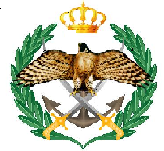 بسم الله الرحمن الرحيــــــــــــــم إعلان طرح عطاء شراء ماكينات مختلفة1.    تعلن القيادة العامة للقوات المسلحة الأردنية- الجيش العربي/ مديرية المشتريات الدفاعية عن طرح العطاء رقـــــــــم  م ش7/2/2022/ماكينات                 الخاص بشراء ماكينات مختلفة (مقطع قص ورق، ماكنة تركيب أغلفة الكتب "برش"، طابعة ملونة نوع ديجيتال قياس A3)  فعلى المتعهدين الراغبين بالإشتراك بهذا العطاء مراجعة مديرية المشتريات الدفاعية/ شعبة الإمداد والتموين  لشراء نسخة من شروط  دعوة العطاء مقابل دفع مبلغ وقدره (125) مئة وخمسة وعشرون دينار أردني غير مستردة مصطحبين معهم رخصة المهن وسجل تجاري ساري المفعول أو صورة عنهما.2.     يتم بيع دعوات العطاء يوميــًا من الساعة (1000) العاشرة صباحـًا ولغاية الساعة (1300) الواحدة بعد الظهر من كل يوم ما عدا يومي الأحد و الخميس وأيام العطل الرسمية ويكون يوم الإثنين الموافق 9/5/2022 الساعة (1300) الواحدة بعد الظهر آخر موعد لبيع المناقصات.3.	تعاد المناقصات بواسطة الظرف المختوم إلى مديرية المشتريات الدفاعية/سكرتير اللجان قبل الساعة (1300) الواحدة من بعد ظهر يوم الثلاثاء الموافق 10/5/2022 ومرفق بها  تأمين مالي مصدق بنسبة (3 %) من قيمة العرض المقدم وكل مناقصة ترد بعد هذا التاريخ أو غير مرفق بها تأمين مالي تهمل ولا ينظر بها. 1.    تعلن القيادة العامة للقوات المسلحة الأردنية- الجيش العربي/ مديرية المشتريات الدفاعية عن طرح العطاء رقـــــــــم  م ش7/2/2022/ماكينات                 الخاص بشراء ماكينات مختلفة (مقطع قص ورق، ماكنة تركيب أغلفة الكتب "برش"، طابعة ملونة نوع ديجيتال قياس A3)  فعلى المتعهدين الراغبين بالإشتراك بهذا العطاء مراجعة مديرية المشتريات الدفاعية/ شعبة الإمداد والتموين  لشراء نسخة من شروط  دعوة العطاء مقابل دفع مبلغ وقدره (125) مئة وخمسة وعشرون دينار أردني غير مستردة مصطحبين معهم رخصة المهن وسجل تجاري ساري المفعول أو صورة عنهما.2.     يتم بيع دعوات العطاء يوميــًا من الساعة (1000) العاشرة صباحـًا ولغاية الساعة (1300) الواحدة بعد الظهر من كل يوم ما عدا يومي الأحد و الخميس وأيام العطل الرسمية ويكون يوم الإثنين الموافق 9/5/2022 الساعة (1300) الواحدة بعد الظهر آخر موعد لبيع المناقصات.3.	تعاد المناقصات بواسطة الظرف المختوم إلى مديرية المشتريات الدفاعية/سكرتير اللجان قبل الساعة (1300) الواحدة من بعد ظهر يوم الثلاثاء الموافق 10/5/2022 ومرفق بها  تأمين مالي مصدق بنسبة (3 %) من قيمة العرض المقدم وكل مناقصة ترد بعد هذا التاريخ أو غير مرفق بها تأمين مالي تهمل ولا ينظر بها. 1.    تعلن القيادة العامة للقوات المسلحة الأردنية- الجيش العربي/ مديرية المشتريات الدفاعية عن طرح العطاء رقـــــــــم  م ش7/2/2022/ماكينات                 الخاص بشراء ماكينات مختلفة (مقطع قص ورق، ماكنة تركيب أغلفة الكتب "برش"، طابعة ملونة نوع ديجيتال قياس A3)  فعلى المتعهدين الراغبين بالإشتراك بهذا العطاء مراجعة مديرية المشتريات الدفاعية/ شعبة الإمداد والتموين  لشراء نسخة من شروط  دعوة العطاء مقابل دفع مبلغ وقدره (125) مئة وخمسة وعشرون دينار أردني غير مستردة مصطحبين معهم رخصة المهن وسجل تجاري ساري المفعول أو صورة عنهما.2.     يتم بيع دعوات العطاء يوميــًا من الساعة (1000) العاشرة صباحـًا ولغاية الساعة (1300) الواحدة بعد الظهر من كل يوم ما عدا يومي الأحد و الخميس وأيام العطل الرسمية ويكون يوم الإثنين الموافق 9/5/2022 الساعة (1300) الواحدة بعد الظهر آخر موعد لبيع المناقصات.3.	تعاد المناقصات بواسطة الظرف المختوم إلى مديرية المشتريات الدفاعية/سكرتير اللجان قبل الساعة (1300) الواحدة من بعد ظهر يوم الثلاثاء الموافق 10/5/2022 ومرفق بها  تأمين مالي مصدق بنسبة (3 %) من قيمة العرض المقدم وكل مناقصة ترد بعد هذا التاريخ أو غير مرفق بها تأمين مالي تهمل ولا ينظر بها. تالمواصفات الفنيةان لاتقل سرعة الماكينة عن 1000 كتاب/ الساعةقياس كعب الكتاب من 1 مم إلى 6,5 سـمقياس الكتاب من 10,5 ×14,5 ســم  إلى 32×32 ســمقياس الغلاف من 13,5×22,5 ســم  إلى 32×66 ســمدرجة حرارة الغراء من 150-200 درجة سلسيوسيةجهاز تحسس قياس كعب الكتابجهاز تحسس لمنع ازدواجية سحب الغلافطاولة اضافية مع جهاز تحسس قياس الكعب موقت تشغيل للماكينةتقوم الشركة المحال عليها تأمين جميع لوازم التركيب في المطابع العسكريةيجب توفر العدة الخاصة للماكنة في حال وجودهامدة كفالة الصيانة لاتقل عن سنتينتدريب محلي لمرتب المطابع العسكرية على تشغيل ومعايرة الماكينةيجب توفير وحدة تكييف 2 طن للماكينة بلد المنشأ أوروبي أو اليابان نظام شفط الروائحتدريب 4 أشخاص من مرتب قيادة المطابع العسكرية لمدة 10 أيام في بلد المنشأتالمواصفــات الفنية لطابعة ديجتال قياس A31. دقة وضوح الطباعة لا تقل عن 1200×2400 dpi2. وزن الورق من 60 غم الى 350غم بما في ذلك الورق المشجر او المقمش3. قلب الورق بشكل اوتوماتيكي على اختلاف وزنه في حال Two-sided printing4.طباعة ورق جلاسية وزن 240غم من احد الادراج ما عدا الـ bypass  على الاقل5.الطباعة على قياس ×17سم الى 33×48سم6.قياس الورق في درج الـ Bypass يصل الى 33×66سم7.سرعة الطباعة على ورق A4 لا تقل عن 80 ورقة في الدقيقة8.سرعة التصوير  Scanner لا تقل عن 190 ورقة في الدقيقة9.وضوح التصوير Scanner  لا يقل عن 600×600 dpi10.جهاز الـ fuser  يعمل بتقنية الـ belt وليس roller11.قدرة الة الطباعة على مطابقة وجهي الطباعة مع سماحية تصل الى 1 ملم12.ربط الة الطباعة مع اجهزة Apple13.وجود جهاز داخلي لضبط اعدادات الألوان ومعايرتها بالإضافة جهاز حاسوب يمكنه التحكم بالطباعة والألوان خارجي يمكن وصله مع الة الطباعة14.ان تحتوي الماكنة على درج يتسع ل1500 ورقة على الأقل15.ان تحتوي الماكنة على finisher ويتواجد فيه high stacker tray16.تزويد المطابع العسكرية بـالعدة الخاصة بالة الطباعة ان وجدت17.تزويد المطابع العسكرية بـ color kit CMYK واحدة وdrums  عدد أربعة18.تركيب الة الطباعة في المطابع العسكرية مع كافة مستلزماتها19.تزويد المطابع العسكرية بالـ service manual  الخاص بالة الطباعة20.تدريب مرتب المطابع العسكرية (قسم التصميم الجرافيكي) على استخدام آلة الطباعة وكيفية تبديل مستهلكاتها21.ان لا يقل اعلى معدل شهري لقدرة آلة الطباعة على الانتاجDuty cycle  عن 450000 نسخة22.كفالة آلة الطباعة لا تقل عن سنتين23.ان يكون بلد المنشا لآلة الطباعة ياباني او أوروبي او أمريكي وفي حال تجميع الآلة في احد افرعها خارج بلد المنشأ يتم تزويدنا بشهاده خطية بذلك من الشركة الرئيسية.تالمواصفــات الفنيةعرض الورق1150 ملمعمق القص1150 ملمارتفاع الورق 165 ملمعملية تبديل السكين سهلة ومن الأمام بالأضافة الى عيار السكين بدقةدقة القص عالية جدا تصل الى واحد بالمئة من الملمتر (0.01 ملم)نزول السكين ميكانيكي عن طريق جير بوكسبرغي أمان ينكسر تلقائيا عند وجود حمل زائدمكبس هيدروليكي مع امكانية ضبط الكبس من 150 لغاية 4,500 نيوتنارشادات تبديل السكين تظهر على الشاشةالمقطع مزود بعدد 2 سكين من الصلب القاسي (High Speed Steel HSS)المقطع مزود بعدد 10 استيكةطاولات جانبية قياس 50×75 سم مع نفخ هواءالطاولة الأساسية والطاولات الجانبية مطلية بمادة الكروم لتسهيل عملية تحريك الورقارشادات التشغيل مزودة برسوم توضيحيةشاشة لمس كبيرة ملونة بدقة عالية قياس 18,5 انشالمقطع مجهز لنقل بيانات برامج القص المعدة من وحدة ما قبل الطبع عند اضافة برنامج                     (P-Net Service Compucut)امكانية تخزين عدد من  البرامجوجود برامج مخزنة مسبقا لقص قياسات الورق الأساسيةامكانية الكبس بدون قصامكانية البرمجة اثناء القصالقص يتم باستخدام كلتا اليدينحماية للمشغل بستار أشعة تحت الحمراء يتوقف المقطع تلقائيا في حال اختراقهاحماية كاملة للمشغل اثناء تبديل السكين من خلال التعليمات الظاهرة على الشاشة واستعمال أدوات حمل السكين الخاصة بالأضافة الى تخزين السكين في صندوق خشبي خاصمزود بجهاز لرفع وتنزيل  مواعين الورق من ضمن المقطع وليس خارجي ضمان توريد قطع الغيار لمدة 10 سنواتبلد المنشأ اوروبي او اليابانمدة كفالة الصيانة لا تقل عن سنتين تدريب 4 اشخاص من مرتب قيادة المطابع العسكرية لمدة 10 ايام في بلد المنشأتدريب محلي من مرتب المطابع العسكرية على التشغيل والمعايرة المقطع .تقوم الشركة المحال عليها تأمين جميع لوازم التركيب في المطابع العسكرية يجب توفر العدة الخاصة للمقطع في حال وجودها يجب توفير وحدة تكييف 2 طن للمقطع